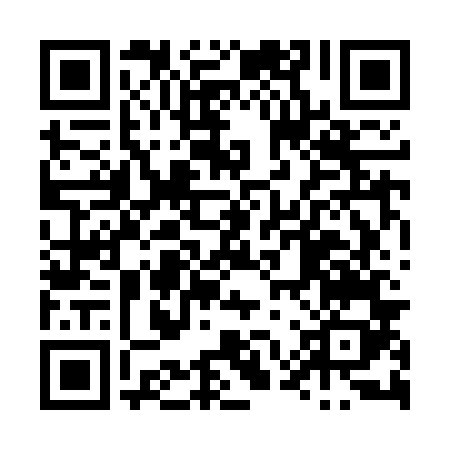 Prayer times for Luszowice Katy, PolandMon 1 Apr 2024 - Tue 30 Apr 2024High Latitude Method: Angle Based RulePrayer Calculation Method: Muslim World LeagueAsar Calculation Method: HanafiPrayer times provided by https://www.salahtimes.comDateDayFajrSunriseDhuhrAsrMaghribIsha1Mon4:176:1112:395:077:088:562Tue4:146:0912:395:087:108:583Wed4:116:0712:395:097:119:004Thu4:096:0512:385:107:139:025Fri4:066:0312:385:117:159:046Sat4:036:0112:385:137:169:067Sun4:015:5812:385:147:189:088Mon3:585:5612:375:157:199:109Tue3:555:5412:375:167:219:1310Wed3:525:5212:375:177:229:1511Thu3:495:5012:375:187:249:1712Fri3:475:4812:365:197:269:1913Sat3:445:4612:365:207:279:2114Sun3:415:4412:365:217:299:2415Mon3:385:4212:365:227:309:2616Tue3:355:4012:355:237:329:2817Wed3:325:3812:355:247:339:3118Thu3:295:3612:355:257:359:3319Fri3:265:3412:355:277:379:3520Sat3:245:3212:345:287:389:3821Sun3:215:3012:345:297:409:4022Mon3:185:2812:345:307:419:4323Tue3:155:2612:345:317:439:4524Wed3:125:2412:345:327:449:4825Thu3:095:2212:345:337:469:5026Fri3:065:2012:335:347:489:5327Sat3:025:1812:335:357:499:5628Sun2:595:1612:335:357:519:5829Mon2:565:1412:335:367:5210:0130Tue2:535:1312:335:377:5410:04